          ҠАРАР                                                                    РЕШЕНИЕ    26 февраль 2021 й.                   №  16/5                      26 февраля 2021 г.  О внесении изменений  в решение Совета сельского поселения Суккуловский    сельсовет муниципального района Ермекеевский  район Республики Башкортостан от 07.12.2018 года № 38/7 «Об утверждении Правил благоустройства территории населенных пунктов сельского поселения Суккуловский  сельсовет муниципального района Ермекеевский район Республики Башкортостан»     Рассмотрев  протест прокуратуры Ермекеевского района от 29.01.2021 года №3-1-2021 на решение Совета сельского поселения  Суккуловский  сельсовет муниципального района Ермекеевский  район Республики Башкортостан от 07.12.2018 года № 38/7 «Об утверждении Правил благоустройства территории населенных пунктов сельского поселения Суккуловский  сельсовет муниципального района Ермекеевский район Республики Башкортостан»                                                     Р Е Ш И Л:Внести следующие изменения в отдельные пункты Правил благоустройства территории населенных пунктов сельского поселения Суккуловский  сельсовет муниципального района Ермекеевский район Республики Башкортостан (далее Правила),  утвержденного решением Совета сельского поселения Суккуловский  сельсовет от 07.12.2018 года № 38/7:   исключить в пункте 18 настоящего Правила следующие подпункты:18.18. Безнадзорные животные, находящиеся в общественных местах без сопровождающих лиц, подлежат отлову.18.19. Отлов безнадзорных животных может производиться обнаружившим таких животных специализированным предприятием или иным лицом по заключенному с органами местного самоуправления договору.18.20. Осуществление мероприятий по отлову безнадзорных животных основывается на принципах гуманного отношения к животным и соблюдения норм общественной нравственности.18.21. Не допускается:1) изымать животных из квартир и с территории частных домовладений без соответствующего постановления суда;2) снимать собак с привязи у магазинов, аптек, предприятий коммунального обслуживания и пр.;3) использовать приманки и иные средства отлова без рекомендации ветеринарных органов.Настоящее решение вступает в силу со дня его официального обнародования.          Глава сельского поселения          _________           Ф.Р. ГалимовҺыуkkул ауыл советы 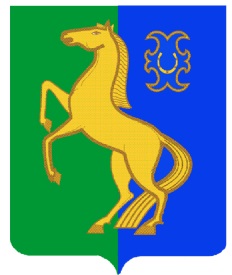 ауыл билəмəhе советы муниципаль районының Йəрмəĸəй районы Башkортостан РеспублиĸаhыСовет сельского поселения Суккуловский сельсовет муниципального района Ермекеевский район Республики Башкортостан 